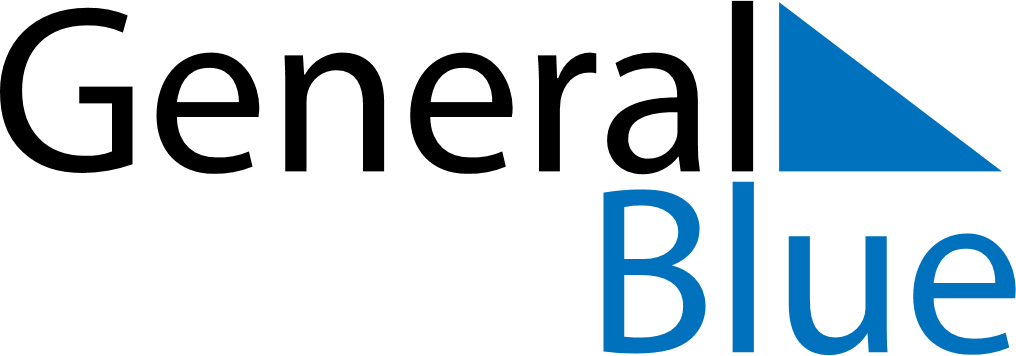 April 2018April 2018April 2018AustraliaAustraliaSundayMondayTuesdayWednesdayThursdayFridaySaturday1234567Easter SundayEaster Monday8910111213141516171819202122232425262728Anzac Day2930